This form is to be used when referring a client over to Savera UK for additional support. Referral information will be stored with the client file for continued partnership working.Savera UK is not an emergency service. We only operate Mon- Fri, 9-5pm.Please note that Savera UK will not, under any circumstances, meet with or where the perpetrator is present. Please make sure you complete all sections of the form. If we require any additional information we will contact the person listed in Section 1.Any problems or guidance needed for completing the form please call 0800 107 0726PLEASE SEND ALL COMPLETED REFERRALS TO OUR SECURE EMAIL ADDRESS New.referrals@saverauk.cjsm.net if you have any problems sending this form then please call 0800 107 0726  Referral InformationAbout the ClientImmigration status  Other AgenciesAddress and dependendantsHonor based abuse concernsFGM concernsForced marriage concernsDomestic Abuse concernsSavera Use only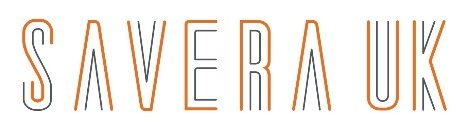 Date referred to Savera UKReferrer’s name and organisation:Telephone:Email:Police Log Number (if appropriate)Police contact details:Client Name:DOB:Address:Address:Address:Client phone number: Is it safe to call the client?YESNOHas the client given consent for Savera UK to contact them? 
(please obtain client’s consent before making a referral)YESNOIs the client from BME community?YESNOGender: MALEFEMALEClient background/Ethnicity:Primary Language:Interpreter required?YESNOReligion/Faith:Disability/literacy or numeracy difficulties?YESNOAre there any mental health issues that we need to be made aware of? YESNODetails of MH issues:Details of MH issues:Details of MH issues:GP details:GP details:GP details:What is the client immigration status?Please state:Please state:Is the client aware of who to contact should they be at immediate risk of harm? (call 999)
YESNOHas this person been referred to MARAC currently or previously or has there been domestic abuse? (All HBV cases must be referred to MARAC)YESNOIf YES please provide more information (When was MARAC heard/ Other agencies involved- please provide contact details of other agencies involved with the client)If YES please provide more information (When was MARAC heard/ Other agencies involved- please provide contact details of other agencies involved with the client)If YES please provide more information (When was MARAC heard/ Other agencies involved- please provide contact details of other agencies involved with the client)Is the client in a safe address/ Has the client a safe place to go? YESNOIf NO, is a safe place required for the client?YESNOIs there any children at the address? Under age of 18YESNONameDOBGenderGenderSchoolKnown to Social CareMALEFEMALEMALEFEMALEMALEFEMALEMALEFEMALEMALEFEMALEMALEFEMALEIs there anyone else residing at client address? Over age of 18YESNONameDOBGenderGenderRelationship to clientLanguageMALEFEMALEMALEFEMALEMALEFEMALEMALEFEMALEOther relevant people/family members NOT at client address that we need to be aware of? YESNONameDOBGenderGenderRelationship to clientLanguageMALEFEMALEMALEFEMALEMALEFEMALEMALEFEMALEIs the client at risk of HONOR BASED ABUSE?     YESNOWhat has the client said that makes you feel they are at risk?What has the client said that makes you feel they are at risk?What has the client said that makes you feel they are at risk?Please highlight what level risk you believe the client to be in: (please circle)RED- (high and immediate risk) if client is immediate or high risk- call 999.AMBER- (medium/high risk but in no immediate danger) GREEN (low/medium risk) Please highlight what level risk you believe the client to be in: (please circle)RED- (high and immediate risk) if client is immediate or high risk- call 999.AMBER- (medium/high risk but in no immediate danger) GREEN (low/medium risk) Please highlight what level risk you believe the client to be in: (please circle)RED- (high and immediate risk) if client is immediate or high risk- call 999.AMBER- (medium/high risk but in no immediate danger) GREEN (low/medium risk) Has the person been harmed by any family members/individuals?YESNODo any family members/individuals know that the client has raised concerns?YESNOIf YES: What is full name of family member/individual that knows of disclosure?What is their relationship to the client? What is their relationship to the client? What is their relationship to the client? Is client at immediate risk of FGM?YESNOIF YES: Call 999IF YES: Call 999IF YES: Call 999Has the client already undergone FGM as an adult/child?YESNOPlease give details:Please give details:Please give details:Is the client aware that FGM is illegal in the UK?YESNOAre there any family members/individuals who may pose a risk or wish for the children to undergo FGM?YESNODoes the client have any plans to leave the country or return to their country of origin?YESNO Has FGM Protection Order being served or obtain to protect those at risk?YESNODetails of FGM protection order:Details of FGM protection order:Details of FGM protection order:Any other concerns/ significant details:Any other concerns/ significant details:Any other concerns/ significant details:Is the person at risk of or have they been subject to a Forced Marriage?YESNODid the marriage occur in the UK?YESNOWhen did this occur? When is the marriage due to take place?When did this occur? When is the marriage due to take place?When did this occur? When is the marriage due to take place?Who arranged/forced the client to get married? (please provide full name)Who arranged/forced the client to get married? (please provide full name)Who arranged/forced the client to get married? (please provide full name)Relationship to the client:Relationship to the client:Relationship to the client:Does the client feel they are at risk?YESNOIs the client’s spouse aware that they have disclosed concerns?YESNODoes the client wish to get out of the marriage?YESNODoes the client have any learning difficulties or impairments that may affect their ability to understand the concerns or leave them open to further exploitation?YESNOHas a Forced Marriage Protection Order been obtain to protect those at risk?YESNODetails of FM protection order:Details of FM protection order:Details of FM protection order:Any other concerns/ significant details:Any other concerns/ significant details:Any other concerns/ significant details:Is the person at risk of or have they been subject to Domestic Abuse?YESNOWhat has the client said that makes you feel they are at risk?What has the client said that makes you feel they are at risk?What has the client said that makes you feel they are at risk?Please highlight what level risk you believe the client to be in: (please circle)RED- (high and immediate risk) if client is immediate or high risk- call 999.AMBER- (medium/high risk but in no immediate danger) GREEN (low/medium risk) Please highlight what level risk you believe the client to be in: (please circle)RED- (high and immediate risk) if client is immediate or high risk- call 999.AMBER- (medium/high risk but in no immediate danger) GREEN (low/medium risk) Please highlight what level risk you believe the client to be in: (please circle)RED- (high and immediate risk) if client is immediate or high risk- call 999.AMBER- (medium/high risk but in no immediate danger) GREEN (low/medium risk) Does the client feel they are at risk?YESNOIs the perpetrator aware that they have disclosed concerns?YESNODoes the client have any learning difficulties or impairments that may affect their ability to understand the concerns or leave them open to further exploitation?YESNOHas the client a safe place to go?YESNOIf NO, is a safe place required for the client?YESNODate Assigned:Client ID/ref:On database:Assigned to:Initial Meeting date:Care plan decided:Next Savera review: